Einverständniserklärung fürIch, ____________________________________________________, geboren am ________ und wohnhaft in: ________________________________________________________________________________________
erkläre mich damit einverstanden, dass ich im Rahmen des Schulwettbewerbs „ImagineEU“ fotografiert und/oder gefilmt werde, der vom Generalsekretariat der Europäischen Kommission, Referat A.1 – Politische Prioritäten und Arbeitsprogramm – organisiert wird.  Hiermit stimme ich den Wettbewerbsregeln und der Datenschutzerklärung für den Videowettbewerb für Schulen „ImagineEU“ zu. Ich erteile der Europäischen Kommission die Erlaubnis,Bild- und Filmaufnahmen von mir zu Zwecken des Schulwettbewerbs „ImagineEU“ zu verarbeiten, uneingeschränkt über diese Fotos und/oder Filmaufnahmen zu verfügen, wie in den Wettbewerbsregeln und der Datenschutzerklärung beschrieben und sie in allen Arten von Publikationen, Fernsehsendungen oder Internet-Veröffentlichungen zu verwenden;diese Bild- und/oder Filmaufnahmen in die Datenbanken der Europäischen Union, auf die die Öffentlichkeit kostenfrei zugreifen kann, aufzunehmen und dort zu archivieren. Dritte mit einer Zugangsberechtigung zu diesen Datenbanken dürfen die Bild- und/oder Filmaufnahmen im Einklang mit dem Beschluss 2011/833/EU der Kommission über die Weiterverwendung von Kommissionsdokumenten nur zu Informations- oder Bildungszwecken verwenden;Tätigkeiten und Projekte der Europäischen Union bzw. ihrer Organe und Einrichtungen nach DPR-EC-09286 zu veranschaulichen oder bekanntzumachen.Im Einklang mit der Datenschutzerklärung gebe ich hiermit mein Einverständnis zur Verarbeitung meiner personenbezogenen Daten, soweit dies für die oben genannten Zwecke erforderlich ist. Die Europäische Kommission gewährleistet, dass die mich betreffenden personenbezogenen Daten gemäß den Bestimmungen der Verordnung (EG) Nr. 2018/1725 verarbeitet werden. Die Kommission kann die Daten archivieren.Mir ist bekannt, dass ich als betroffene Person folgende Rechte habe:Ich kann mein Einverständnis zur Verarbeitung der personenbezogenen Daten jederzeit widerrufen. Die Rechtmäßigkeit der Verarbeitung meiner Daten vor dem Widerruf bleibt davon unberührt. Ich verfüge über die in der Datenschutzerklärung genannten Rechte. Wenn Sie Ihr Einverständnis widerrufen oder Ihre Rechte wahrnehmen möchten, wenden Sie sich bitte an die Europäische Kommission unter: SG-ECI-INFO@ec.europa.eu.Diese Einwilligung gilt weltweit für die gesamte Laufzeit der Schutzrechte an meinen Bild-/Filmaufnahmen. Sie kann durch Mitteilung an die Kommission unter der oben genannten Adresse widerrufen werden.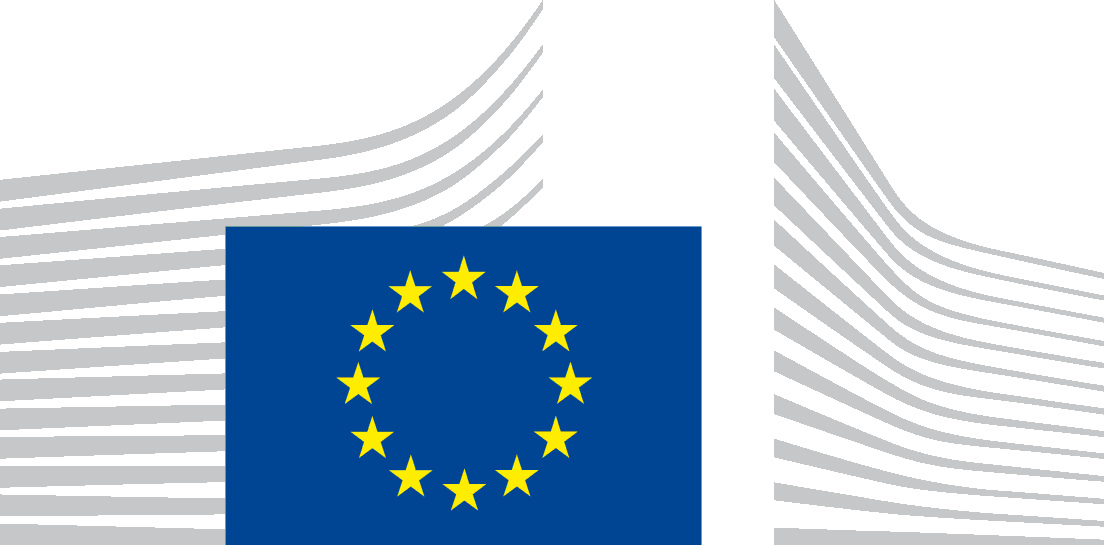 EUROPÄISCHE KOMMISSIONGENERALSEKRETARIATDirektion A – Strategie, Bessere Rechtsetzung & Corporate GovernanceSG.A.1 – Politische Prioritäten & Arbeitsprogramm Bildaufnahmen* eines/einer Minderjährigen Videoaufnahme* eines/einer MinderjährigenThema der Bild-/Videoaufnahme des Schulwettbewerbs „ImagineEU“: [Kurze Beschreibung des Themas der Bild-/Videoaufnahme, damit sie problemlos identifiziert werden kann] ______________________________________________________________________________________________________________________________________________________ ______________________________________________________________________________________________ Datum der Bild-/Videoaufnahme: _______________________ Ort(e): __________________________________ Thema der Bild-/Videoaufnahme des Schulwettbewerbs „ImagineEU“: [Kurze Beschreibung des Themas der Bild-/Videoaufnahme, damit sie problemlos identifiziert werden kann] ______________________________________________________________________________________________________________________________________________________ ______________________________________________________________________________________________ Datum der Bild-/Videoaufnahme: _______________________ Ort(e): __________________________________ Unterschrift der Schülerin/des Schülers mit vorausgehendem Vermerk „gelesen und genehmigt“Datum: Unterschrift(en) eines Elternteils / beider Eltern / des/der gesetzlichen Vertreter(s), jeweils mit vorausgehendem Vermerk „gelesen und genehmigt“Datum:Vorname und Nachname: